Hospital Robert Reíd gestiona traslado a Boston a uno de los niños quemados en Carnaval de SalcedoSanto Domingo. -La Dirección del Hospital Pediátrico Dr. Robert Reíd Cabral realizó la gestión de traslado a Hospital de Boston, Estados Unidos, del adolescente de 15 años de edad que permanece ingresado, afectado por quemaduras en incendio ocurrido en Carnaval de Salcedo.La gestión se realizó con el consentimiento pleno de sus padres. El joven, quien sufrió quemaduras de segundo grado en el 50 por ciento de su cuerpo, ha mostrado una notable mejoría clínica, que ha permitido la posibilidad del traslado.La directora del centro hospitalario, doctora Mabel Jones, explicó que el traslado se gestionó con el objetivo de brindarle las mejores opciones de tratamiento y recuperación posibles, reconociendo la complejidad de su condición."Hemos priorizado su bienestar y cuidado, por eso se ha buscado incansablemente oportunidades para optimizar su recuperación y calidad de vida", explicó la doctora Jones.El joven ha estado ingresado durante aproximadamente 15 días, recibiendo atención médica especializada y un cuidado dedicado por parte del equipo médico. "Aguardamos que a su retorno, regrese completamente restablecido", expresó la directora del Robert Reíd.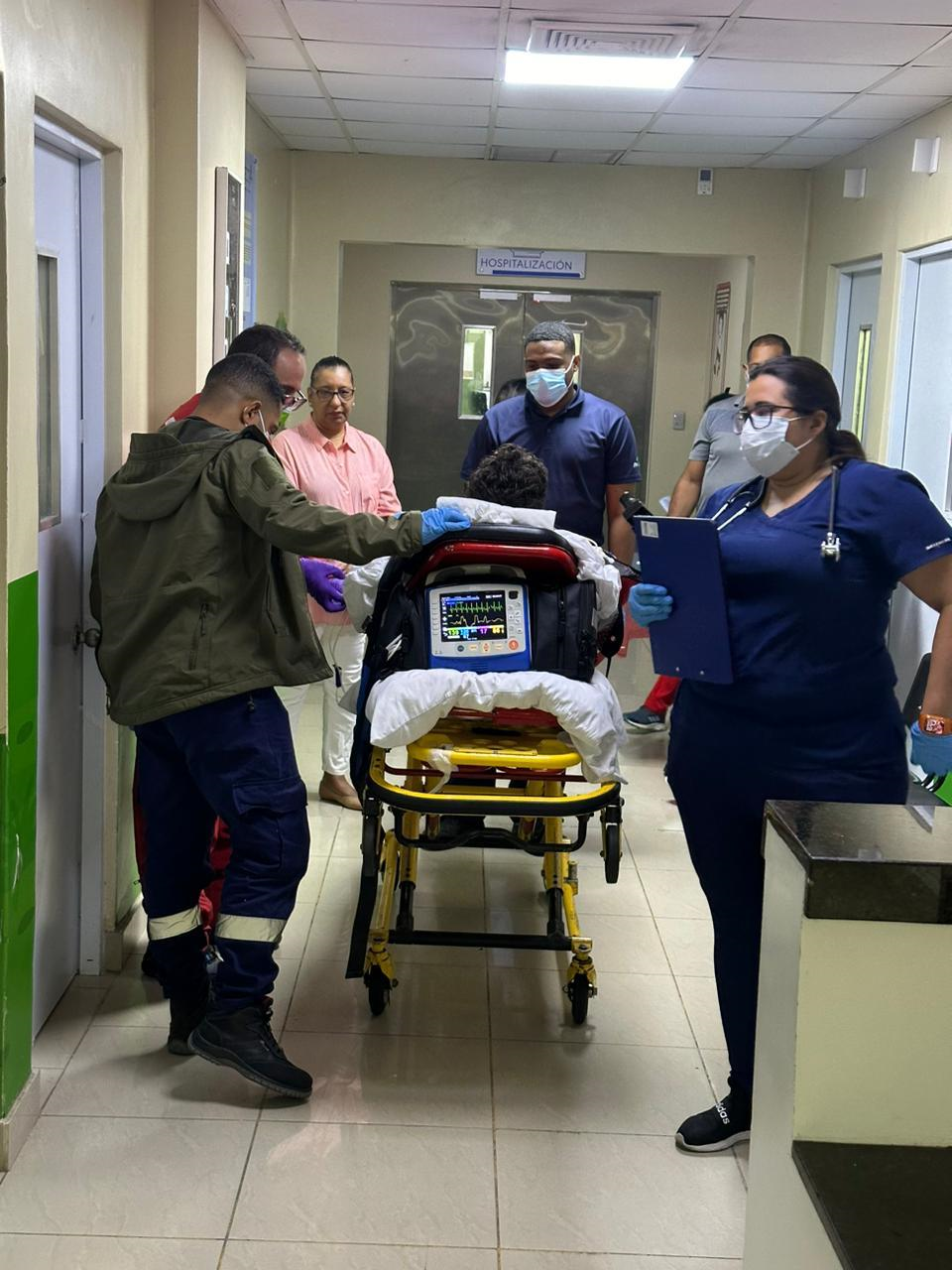 